Засідання  команди психолого-педагогічного супроводу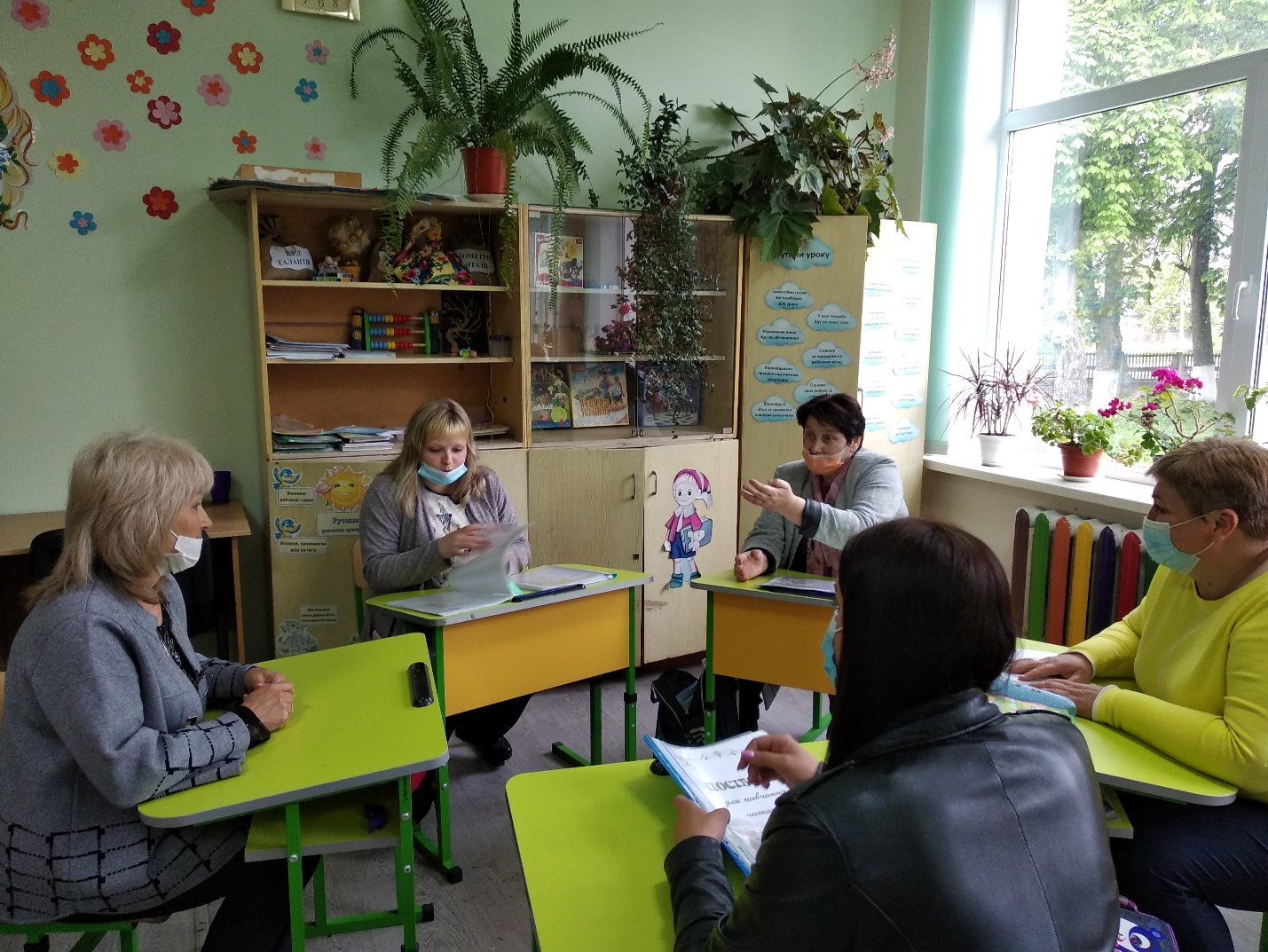 ПРОТОКОЛИ КОМАНДИ СУПРОВОДУПротокол № 1 засідання команди психолого-педагогічного супроводу  закладу «Навчально-виховний комплекс: Росошанська  ЗОШ І-ІІІст. – ДНЗ «Сонечко»» Росошанської ОТГ  Липовецького  району Вінницької області»  від 31. 08.2020 р.Протокол № 2 засідання команди психолого-педагогічного супроводу  закладу «Навчально-виховний комплекс: Росошанська  ЗОШ І-ІІІст. – ДНЗ «Сонечко»» Росошанської ОТГ  Липовецького  району Вінницької області»  від 14. 09.2020 р.Протокол № 3 засідання команди психолого-педагогічного супроводу  закладу «Росошанський НВК: ЗОШ І-ІІІст. – ДНЗ  Липовецької міської ради Вінницького району Вінницької області»  від 15. 01.2021 р.Протокол № 4 засідання команди психолого-педагогічного супроводу  закладу «Росошанський НВК: ЗОШ І-ІІІст. – ДНЗ  Липовецької міської ради Вінницького району Вінницької області»  від  04. 06..2021 р.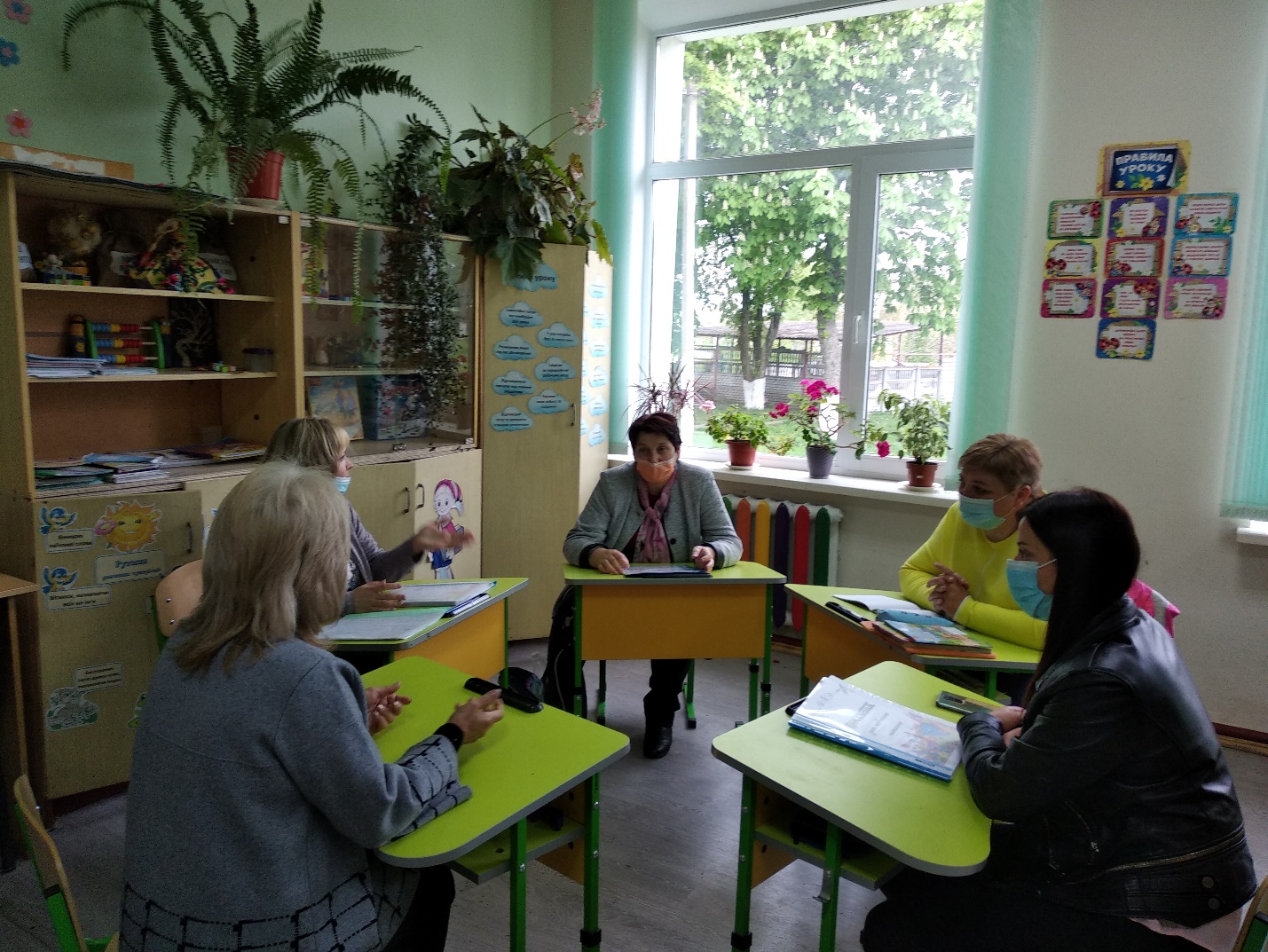 